Patterns of biodiversity response along a gradient of forest use in Eastern Amazonia, BrazilSérgio G. Milheiras1,5, Marcelino Guedes2, Fernando A.B. Barbosa3, Perseu Aparício4, Georgina M. Mace11 Centre for Biodiversity and Environment Research, University College London, London, United Kingdom2 EMBRAPA-Amapá, Macapá-AP, Brazil3 Instituto de Ciências Biológicas, Universidade Federal do Pará, Belém-PA, Brazil4 Universidade Estadual do Amapá, Macapá-AP, Brazil5 School of Natural and Environmental Sciences, Newcastle University, Newcastle upon Tyne, United KingdomSupplemental InformationFigure S1: Individual-based species accumulation curves.	2Table S1: List of the species sampled per taxon and forest use.	3Table S2: Results for the models y ~ forest + sand + slope + elevation, where y corresponds to either species richness, abundance or diversity of the three taxa sampled.	11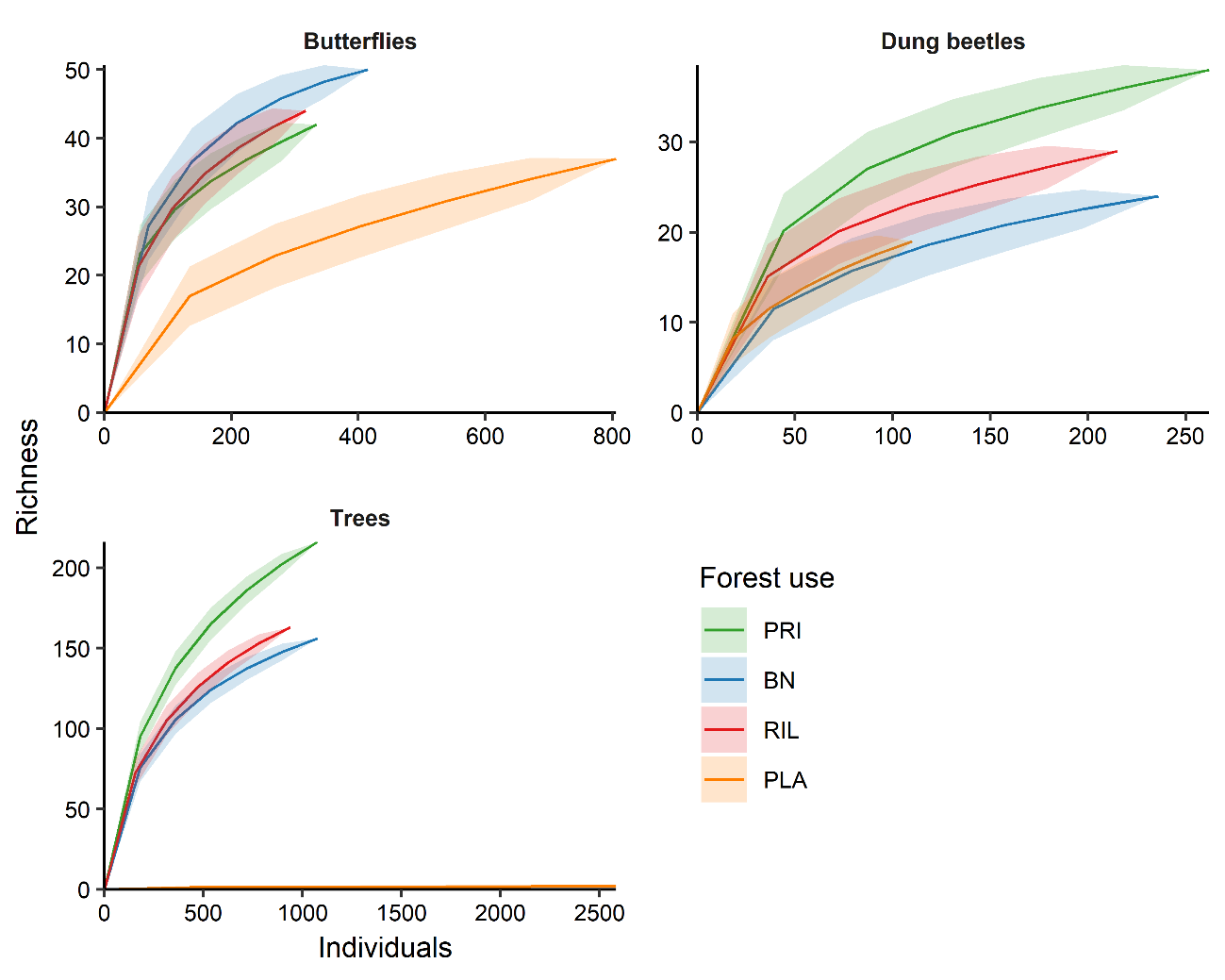 Figure S1: Individual-based species accumulation curves, per forest use, for sampled butterflies, dung beetles, and trees. PRI: old-growth forest; BN: Brazil nut extraction areas; RIL: reduced impact logging areas; and PLA: eucalyptus plantations. Shaded areas correspond to the 95% confidence intervals for each curve.Table S1: List of the species sampled per taxon and corresponding abundance data disaggregated per forest use. The p-values shown were calculated with a Kruskal-Wallis test to determine if abundance levels between forest uses are significantly different for each species. A) Dung beetlesB) ButterfliesC) TreesTable S2: Results for the models y ~ forest + sand + slope + elevation, where y corresponds to either species richness, abundance or diversity of the three taxa sampled. ‘Forest’ is a categorical variable with four levels (PRI, BN, RIL, PLA), with PRI being the reference category. ‘Sand’ refers to the percentage of sand in the soil at each site. Significant p-values are shown in bold.Dung beetlesBNRILPLAPRIpvalueAteuchus aff. connexus1129160.007Ateuchus aff. murrayi321000.079Ateuchus irinus340010.065Ateuchus pauki01000.392Ateuchus sp.100010.392Ateuchus sp.220600.262Ateuchus sp.310000.392Ateuchus sp.410000.392Ateuchus sp.534000.033Ateuchus sp.6140000.02Canthidium aff. deyrollei100130.059Canthidium aff. lentum001400.02Canthidium sp.120010.26Canthidium sp.200060.099Canthidium sp.302000.392Canthidium sp.4211080.02Canthidium sp.511000.554Canthidium sp.610000.392Canthon bicolor50040.057Canthon scrutator00400.392Canthon simulans001300.1Canthon subhyalinus00200.392Canthon triangularis071100.108Coprophanaeus jasius00100.392Coprophanaeus lancifer08020.02Deltochilum (Deltohyboma) sp.1012910.032Deltochilum (Deltohyboma) sp.2012000Deltochilum carinatum00020.392Deltochilum icarus15060.09Deltochilum orbiculare01060.235Deltochilum septemstriatum74030.118Dichotomius aff. lucasi5282190.056Dichotomius apicalis00030.1Dichotomius boreus2431240.003Dichotomius imitator00100.392Dichotomius latilobatus00100.392Dichotomius mamillatus00090.392Dichotomius roberti00020.099Dichotomius subaeneus01000.392Dichotomius worontzowi42650.933Eurysternus atrosericus08150.021Eurysternus balachowskyi01010.554Eurysternus caribaeus1162120.057Eurysternus foedus01010.554Eurysternus hamaticollis06040.098Eurysternus hypocrita00080.02Eurysternus vastiorum00010.392Ontherus carinifrons002210.248Onthophagus aff. bidentatus12070.411Onthophagus aff. clypeatus00010.392Onthophagus aff. haemathopus4150110.055Onthophagus aff. hircus00010.392Onthophagus onthochromus00100.392Oxysternon durantoni00020.099Oxysternon festivum282330.168Phanaeus chalcomelas00070.1Sulcophanaeus faunus01010.554Trichillum pauliani01000.392Uroxys sp.6250340.002ButterfliesBNRILPLAPRIpvalueAmphidecta calliomma20000.099Archaeoprepona amphimachus41100.477Archaeoprepona demophon24142160.015Archaeoprepona licomedes30040.207Archaeoprepona meander12000.26Bia actorion1360240.018Caeruleuptychia aff. coelestis01000.392Caeruleuptychia brixius10000.392Caeruleuptychia urania01000.392Caligo brasiliensis42010.211Caligo euphorbus142030.009Catoblepia berecynthia2041120.004Catoblepia versitincta10000.392Catoblepia xanthus105010.028Catonephele acontius7650130.003Catonephele numilia02100.26Chloreuptychia agatha40010.07Chloreuptychia chlorimene03000.1Cissia myncea00110.554Cissia penelope001000Cissia terrestris17630.574Colobura cf. annulata42150.654Colobura dirce112941150.115Erichthodes antonina00030.1Eryphanis automedon410100.001Fountainea ryphea00200.099Hamadryas amphinome00600.02Hamadryas arinome01100.554Hamadryas chloe00010.392Hamadryas februa0124110Hamadryas feronia019600.001Hamadryas iphthime00300.02Hamadryas laodamia00100.392Hermeuptychia sp.003010.002Historis odius00300.1Hypna clytemnestra45040.223Junonia evarete00100.392Magneuptychia libye002200Magneuptychia newtonii00800.003Magneuptychia tricolor40010.07Memphis cf. acidalia25810.237Memphis laertes20000.392Memphis oenomais10100.554Memphis polycarmes20010.26Mesoprepona pheridamas3360150.014Morpho achilles44150.497Morpho deidamia10000.392Morpho helenor58160.067Morpho menelaus10000.392Nessaea obrinus4511320.001Opsiphanes cassiae21100.513Opsiphanes cassina20000.392Opsiphanes invirae33010.156Opsiphanes quiteria10040.234Pareuptychia lydia990180.071Pareuptychia ocirrhoe10152150.113Paryphthimoides sp.0013110Posttaygetis penelea40000.02Prepona claudina01000.392Prepona narcissus00010.392Prepona rhenea32000.088Pseudodebis celia10000.392Pseudodebis valentina150010Taygetina kerea01000.392Taygetis cleopatra37461210.003Taygetis echo2980150.002Taygetis laches122162260.029Taygetis larua20000.099Taygetis leuctra01000.392Taygetis mermeria40060.041Taygetis rufomarginata46540.88Taygetis sosis04100.248Taygetis zippora34220230.003Temenis laothoe01200.26Tigridia acesta750130.01Yphthimoides renata02910.062Zaretis isidora20100.26Zaretis itys29140.054TreesBNRILPLAPRIpvalueAcosmium nitens03010.248Alexa grandiflora00010.392Amanoa guianensis12030.433Anacardium giganteum01010.554Anaxagorea dolichocarpa10000.392Aniba sp.44080.048Antonia ovata23000.088Apeiba burchellii137030.004Aspidosperma carapanauba23020.295Aspidosperma desmanthum00010.392Aspidosperma eteanum101060.09Aspidosperma megalocarpon00010.392Aspidosperma sp.9170150.013Astronium gracile05050.032Bagassa guianensis00010.392Batesia floribunda10000.392Bauhinia sp.16000.553Beilschmiedia sp.30060.054Bellucia dichotoma410140.409Bertholletia excelsa100040.024Bombacopsis nervosa00010.392Bowdichia nitida63070.208Brosimum parinarioides51040.216Buchenavia grandis02000.392Buchenavia parvifolia10030.553Buchenavia sp.02020.286Byrsonima aerugo00030.1Capirona decorticans01000.392Carapa guianensis40030.099Caryocar glabrum01000.392Caryocar villosum53040.172Casearia javitensis01000.392Cecropia obtusa51140.197Cecropia sp.20040.201Cedrela odorata00020.099Cedrelinga sp.10000.392Ceiba pentandra10020.553Chamaecrista bahiae30030.099Chaunochiton kappleri00010.392Chimarrhis turbinata610040.066Conceveiba guianensis21010.776Conceveiba martiana60040.092Copaifera martii02000.099Couepia robusta01000.392Couma guianensis01010.554Couratari pulchra33020.467Couroupita sp.01000.392Dacryodes nitens10030.248Dialium guianense33000.053Didymopanax morototoni110070.004Dimorphandra multiflora00010.392Dinizia excelsa06000Diospyros santaremnensis03020.205Diospyros sp.00040.099Diplotropis purpurea11060.134Diplotropis racemosa12010.513Dipteryx magnifica00010.392Dipteryx odorata1050130.038Drypetes variabilis02010.553Duguetia surinamensis01020.26Duroia macrophylla10040.248Duroia sp.20030.274Dussia discolor02000.392Ecclinusa abbreviata10000.392Endopleura uchi14010.477Enterolobium schomburgkii13000.248Enterolobium sp.10020.553Eriotheca globosa20000.099Erisma laurifolium01000.392Erisma sp.01000.392Eschweilera amazonica03040.286Eschweilera coriacea00010.392Eschweilera obversa01000.392Eschweilera odora2780130.011Eschweilera sp.013010.002Eucalyptus sp.00258300Eugenia patrisii00010.392Ferdinandusa paraensis02010.26Ficus nymphaeifolia02010.26Geissospermum sericeum0450160.001Glycydendron sp.01000.392Goupia glabra88080.184Guarania sp.00010.392Guarea silvatica000120.02Guarea sp.000150.02Guatteria poeppigiana93090.063Guatteria sp.011010.01Guazuma ulmifolia01010.554Gustavia augusta650040.005Hebepetalum humiriifolium1200100.009Helicostylis sp.09050.098Herrania mariae02010.553Hevea brasiliensis20000.392Himatanthus sucuuba10010.554Hirtella bicornis10020.553Hirtella piresii121030.051Hirtella sp.78010.031Hymenaea courbaril11000.554Hymenaea intermedia01000.392Hymenaea parvifolia01010.554Hymenolobium excelsum01000.392Hymenolobium sericeum00010.392Inga acrocephala00020.099Inga alba400150.02Inga cayennensis100050.003Inga gracilifolia90010.012Inga heterophylla600150.01Inga negrensis50010.07Inga paraensis05020.078Inga rubiginosa12000.26Inga splendens300210.054Inga subsericantha00070.02Inga tarapotensis10000.392Iryanthera juruensis2400210.001Iryanthera sp.40020.091Jacaranda copaia020520.205Jacaratia sp.00010.392Lacmellea gracilis00010.392Lacunaria spruceana00010.392Laetia procera1310060.158Lecythis corrugata01000.392Lecythis lurida00020.099Lecythis poiteaui50020.022Lecythis sp.150040.004Lecythis usitata103010.013Licania heteromorpha30030.053Licania laevigata00020.392Licania latifolia1711090.027Licania micrantha016020.018Licania robusta03000.1Licania sp.14010.18Licaria cannella20000.392Luehea speciosa10010.554Macoubea guianensis60030.007Manilkara bidentata013010.002Manilkara huberi116060.002Maquira guianensis03000.392Maquira sclerophylla44170190.005Mezilaurus itauba40010.07Mezilaurus lindaviana91030.064Miconia guianensis400130.018Miconia rosea210100.012Miconia sp.00010.392Miconia surinamensis02060.077Micropholis mensalis10010.554Minquartia guianensis32050.333Mouriri brachyanthera550100.045Mouriri brevipes01030.248Mouriri collocarpa95050.012Mouriri sp.211010.012Myrcia fallax01010.554Myrciaria floribunda02000.392Neea constricta01010.554Neea sp.05000.1Nemaluma engleri00020.099Ocotea amazonica00010.392Ocotea douradensis2210160.002Ocotea sp.01010.554Oenocarpus bacaba6160150.085Onychopetalum amazonicum02030.553Ormosia coccinea11000.554Ormosia coutinhoi10000.392Ormosia paraensis01010.554Osteophloeum platyspermum20010.26Ouratea oliviformis31070.424Paraprotium amazonicum2900330.001Parinari excelsa520110.056Parkia oppositifolia14050.139Parkia pendula33030.267Parkia reticulata00010.392Parkia ulei00020.099Peltogyne paniculata00010.392Peltogyne paradoxa01000.392Pentaclethra macroloba100000.392Persea jariensis2230100.127Piptadenia communis16040.202Pithecellobium decandrum16040.033Pithecellobium racemosum018040Pithecellobium sp.12000.553Platonia insignis00010.392Platymiscium sp.00010.392Pogonophora schomburgkiana13010.204Pourouma sp.31080.125Pourouma villosa01000.392Pouteria amazonica20010.26Pouteria bilocularis910070.071Pouteria cladantha08000.02Pouteria elegans200100.071Pouteria jariensis232010Pouteria krukovii110030.057Pouteria laurifolia03030.099Pouteria sp.616090.08Pouteria spruceana711020.023Pouteria torta63020.221Prieurella sp.01010.554Protium altsonii60030.204Protium apiculatum02030.205Protium decandrum8530160.007Protium giganteum01000.392Protium heptaphyllum1100200.009Protium juruense00010.392Protium krukoffii01000.392Protium opacum12030.235Protium pallidum206050.061Protium paniculatum23010.513Protium sagotianum268020.051Protium sp.83170570.005Protium subserratum016000.02Protium tenuifolium05020.205Psychotria mapourioides10020.553Pterocarpus rohrii01000.392Qualea albiflora21080.045Qualea sp.06030.054Radlkoferella macrocarpa25020.239Rheedia macrophylla00010.392Rheedia sp.110000.003Rinorea amapensis20000.392Rinorea guianensis01080.07Roupala montana00010.392Sacoglottis amazonica01000.392Sacoglottis guianensis12030.433Sclerolobium melanocarpum10010.554Sclerolobium melinonii01000.392Simaba cedron50060.207Simarouba amara32030.312Sloanea grandis02010.26Sloanea obtusa03000.02Sloanea sp.40000.02Socratea exorrhiza30000.392Spondias mombin00020.392Sterculia amazonica10000.392Sterculia pilosa1110110.003Sterculia roseiflora00010.392Stryphnodendron paniculatum40000.099Stryphnodendron sp.00010.392Styrax sieberi00010.392Swartzia amazonica00010.392Swartzia grandifolia01000.392Swartzia panacoco24030.113Swartzia polyphylla00010.392Swartzia sp.00010.392Symphonia globulifera10000.392Syzygiopsis oppositifolia00010.392Syzygiopsis sp.04040.023Tabebuia impetiginosa11000.554Tabebuia serratifolia01000.392Tachigali alba04000.099Tachigali myrmecophila19160210.03Tachigali sp.280110.049Tapirira sp.020150.202Tapura amazonica10000.392Terminalia amazonia01000.392Terminalia sp.00010.392Tetragastris altissima10000.392Tetragastris panamensis56160160.016Theobroma subincanum7230170.023Theobroma sylvestre80020.003Thyrsodium guianense07010.002Toulicia sp.60040.057Tovomita cephalostigma00010.392Trattinnickia burseraefolia01030.248Trattinnickia rhoifolia30030.099Trattinnickia sp.01010.554Trichilia lecointei20030.205Trichilia septentrionalis04050.098Vantanea guianensis10000.392Vantanea parviflora06000.003Vatairea erythrocarpa12030.235Vataireopsis speciosa00010.392Virola calophylla13040.513Virola flexuosa47010.072Virola melinonii45000.005Virola michelii73030.474Virola sp.00010.392Vismia cayennensis30000.392Vismia sp.00020.099Vochysia eximia80080.022Vochysia guianensis20010.553Vochysia maxima01000.392Vochysia obscura35070.123Vochysia paraensis00020.099Vochysia splendens50000.392Vochysia vismiifolia10000.392Vouacapoua americana079090.001Xylopia benthamii1400130.089Zanthoxylum regnellianum10000.392Zygia latifolia00010.392RichnessRichnessRichnessRichnessAbundanceAbundanceAbundanceAbundanceDiversityDiversityDiversityDiversityTaxaVariablesCoef.S.Errort-valuep-valueCoef.S.Errort-valuep-valueCoef.S.Errort-valuep-valueButter-fliesIntercept12.3286.8681.7950.096.95144.6520.1560.8789.4063.7752.4920.023Butter-fliesForest: BN4.6892.2012.1310.0483.63114.3090.2540.8032.0511.211.6950.108Butter-fliesForest: RIL1.9132.720.7030.4910.93717.6830.0530.958-1.7131.495-1.1460.268Butter-fliesForest: PLA-4.4572.617-1.7030.10769.71817.0144.0980.001-8.5261.439-5.9270Butter-fliesSand0.010.0052.0040.0610.050.0331.5250.1460.0240.0280.850.407Butter-fliesSlope0.1650.2060.8010.434-0.9271.339-0.6930.4980.1370.1131.210.243Butter-fliesElevation0.0120.0390.3160.7560.2170.2540.8550.4040.0130.0210.6040.554Dung beetlesIntercept25.6867.4653.4410.00388.26738.7352.2790.03614.9223.6074.1370.001Dung beetlesForest: BN-3.1372.392-1.3110.207-5.57312.413-0.4490.659-1.9691.156-1.7030.107Dung beetlesForest: RIL-2.2322.956-0.7550.461-25.26915.34-1.6470.118-0.8171.429-0.5720.575Dung beetlesForest: PLA-6.1982.845-2.1790.044-14.55614.759-0.9860.338-4.1441.375-3.0150.008Dung beetlesSand-0.0090.005-1.5850.131-0.0250.028-0.8770.393-0.060.026-2.2820.036Dung beetlesSlope0.1420.2240.6340.535-1.9181.161-1.6510.1170.1930.1081.7840.092Dung beetlesElevation-0.0670.042-1.5710.135-0.2540.22-1.1540.264-0.0350.021-1.7180.104TreesIntercept89.39711.8047.5740135.78761.1182.2220.0434.39216.2592.1150.049TreesForest: BN-11.8993.783-3.1460.00615.41119.5860.7870.442-9.5585.21-1.8340.084TreesForest: RIL-15.664.675-3.350.0040.29924.2040.0120.99-8.4776.439-1.3170.205TreesForest: PLA-70.1544.498-15.5980231.09223.2889.9230-28.8356.195-4.6540TreesSand-0.0020.009-0.2510.805-0.020.045-0.4540.6560.0730.1190.610.55TreesSlope0.2020.3540.5710.5761.6971.8330.9260.3670.0220.4870.0460.964TreesElevation-0.1130.067-1.6850.110.4670.3481.3420.197-0.0550.092-0.5940.56